Week  d/t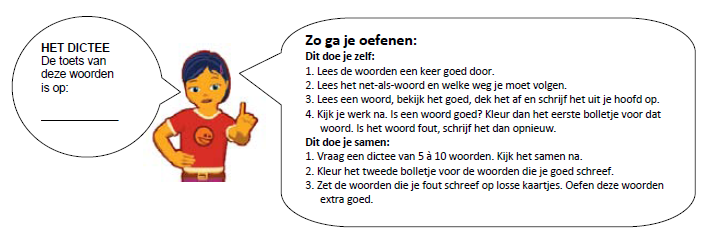 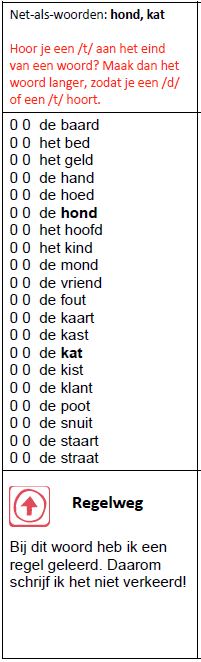 